PHIẾU NHẬN XÉT - ĐÁNH GIÁ THẨM ĐỊNH TÀI CHÍNHĐỀ TÀI KHOA HỌC VÀ CÔNG NGHỆTHÔNG TIN CHUNGA1. Tên đề tài………………………………………………………………………………………………………………………………………………………………………………………………………………………………………………………………………………………………………………………………A2. Thuộc ngành/nhóm ngànhA3. Loại hình nghiên cứu Nghiên cứu cơ bản Nghiên cứu ứng dụng Nghiên cứu triển khaiA4. Chủ nhiệm................................................................................................................................................A5. Cơ quan chủ trì.................................................................................................................................................A6. Họ và tên người nhận xét - đánh giá: Cơ quan công tác: ………………………………………………………………………Số CMND: ………………………………     hoặc MST: …………………………………………………….(Bắt buộc) Tổ trưởng/ thành viên Tổ thẩm định: ……………………………………………………………………………..…….NHẬN XÉT - ĐÁNH GIÁKẾT LUẬNTổng kinh phí đề nghị phê duyệt là ......... triệu đồng (bằng chữ .........)Đề nghị chủ nhiệm chỉnh sửa thuyết minh theo tổng kinh phí đề nghị với sản phẩm như đã đăng ký và một số yêu cầu sau: ..........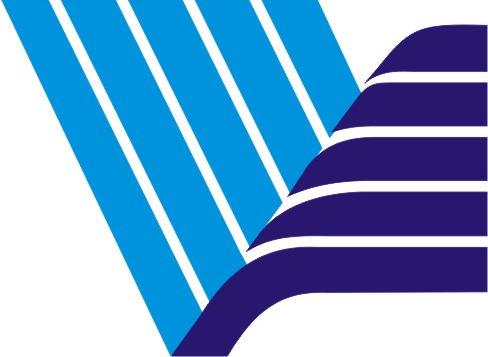 Đại học Quốc giaThành phố Hồ Chí MinhMẫu  M02Mẫu  M02Đại học Quốc giaThành phố Hồ Chí MinhĐại học Quốc giaThành phố Hồ Chí MinhĐại học Quốc giaThành phố Hồ Chí Minh Khoa học Xã hội Toán Khoa học và Công nghệ Vật liệu Khoa học Nhân văn Vật lý Năng lượng Kinh tế, Luật Hóa học và Công nghệ Hóa học Điện – Điện tử Quản lý Sinh học và Công nghệ Sinh họcCơ khí, Tự động hóa, Kỹ thuật Giao thông Khoa học Sức khỏe Công nghệ Thông tin và Truyền thông Khoa học Trái đất và Môi trường Xây dựng  Khác:….TTCác nội dung nhận xét-đánh giáKP đề xuất (triệu đồng)KP đề xuất (triệu đồng)KP đề xuất (triệu đồng)TTCác nội dung nhận xét-đánh giáChủ nhiệmNgười đánh giáNgười đánh giá1Phần 1: Chi cho con ngườiNội dung trả công lao động của đề tàiChi khác (Công tác trong nước,  Phương án Hợp tác quốc tế, Hội thảo khoa học, chi phí đánh giá, kiểm tra nội bộ, phụ cấp chủ nhiệm và thư ký…)2Phần 2: Chi cho cơ sở vật chấtNguyên vật liệu, năng lượngMáy móc, thiết bịTổng cộngTổng cộngCam kết: Người đánh giá cam kết thực hiện đánh giá khách quan, bảo mật thông tin đánh giá.TP.HCM, ngày ..  tháng ..  năm ....Người đánh giá(Chữ ký, Họ tên)